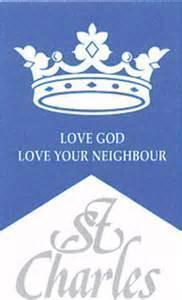 January 2024Your Child in 6G: Spring TermDear Parents/Carers,Happy New Year! I hope you have had a happy and peaceful Christmas break. Outlined below is a brief description of what your child will be studying until Easter along with information about routines and expectations. This should enable you to help and support your child to do their best.  English WritingWe will be focusing on a variety of genres including: Narratives and Argument Texts, Science texts and Shakespeare. We will also look at the audience and purpose of writing, prediction, selecting appropriate form, proofing and editing skills. Children will draw on their reading and research to develop their own ideas and improve their writing. Reading remains a vital aspect of your child’s education. It becomes very evident in children’s writing when they read regularly. Thus, to best support your child, please ensure they read at home each day and record this in their reading records. This can be from a variety of texts but should include a novel or a chapter book with an appropriate level of challenge. Children should write the name of the book that they read, along with the number of pages in their reading book each time they read. I am happy for children to sign their own reading records but ask if you could counter sign them regularly (at least 3 adult signatures every week) to confirm that they are reading at home. The reading record is to be handed in every Friday.Children will continue to take part in weekly guided reading sessions using a range of texts, in order to further develop their inference and deduction skills as well as drawing on and identifying the main points in the text. Spelling continues to be  an important part of your child’s learning. We will particularly focus on spelling rules and patterns. Weekly spellings will be set as homework and tested during the week. Maths- Year 6This term, the children in year 6 will be covering the following maths topics:Geometry-Coordinates and shapes Number-Algebra and RatioMeasure-Perimeter, Area and volumeStatistics -graphs, pie charts and finding the meanR.E.This term we will be covering the following three topics:Sources – The Bible, the special book for the Church and the importance of relating the Bible to our everyday lives.Unity – Eucharist enabling people to live in communion.Death and New life – Celebrating Jesus’ death and resurrection.ComputingLet’s design and combine in 3DChildren will use the software SketchUp Make effectively to create, design and manipulate for purposeful outcomes.How can we trust the Internet? The children will demonstrate 'web-savvy' awareness, from a range of given scenarios, contact and content 'risks' and issues. They will check how useful, relevant, reasonable, valid and accurate the results of their WWW searches are and learn to be discerning and find valid information using sensible key words / search terms, from a range of online web content.Understanding some computer terminologyChildren will be developing and using a wider computing 'vocabulary' such as search engine, URL, variable, validate, digital footprint, spam. They will also expand on any e safety aspects of the resources to embed understanding.ScienceLightTo recognise that light appears to travel in straight lines.To use the idea that light travels in straight lines to explain that objects are seen because they give out or reflect light into the eyeTo explain that we see things because light travels from light sources to our eyes or from light sources to objects and then to our eyes.To use the idea that light travels in straight lines to explain why shadows have the same shape as the objects that cast them.Living things and their habitatsTo describe how living things are classified into broad groups according to common observable characteristics and based on similarities and differences, including microorganisms, plants and animals.To give reasons for classifying plants and animals based on specific characteristics.Geography The children will develop their map skills by:developing confidence and accuracy when using atlasesunderstanding map symbolsunderstanding and using the compass points to describe and locate using grid referencesplanning routesHistory The children will look at how crime and punishment has changed over time.ArtChildren will study the work of various Victorian artists.DTThe children will be designing and constructing a model of a bridge and will evaluate this following testing. P.E During this term, the students will take part in dance and gymnastics sessions. PE will take place every Thursday and children are expected to arrive at school wearing their full St Charles PE kit (plain white or St Charles logo t-shirt, navy shorts or tracksuit bottoms, trainers) on this day. MusicIn “Pop Music 2: Chords + Bass Lines (Ukulele)”, Year 6 students will explore the world of pop music by concentrating on chords and bass lines using the ukulele. This unit corresponds with the curriculum's goal of nurturing performance skills. Pupils deepen their understanding of chord progressions and bass lines, gaining valuable experience that prepares them for more intricate composition and performance tasks in Key Stage 3. Pupils will be able to play complex melodies and accompaniments following staff notation, utilising a wide range of notes within an octave (do–do), whilst contributing to the interpretation and expression of the music. They will accompany melodies using block chords or a bass line using keyboards, tuned percussion or melodic instruments. They will also demonstrate proficiency in playing by ear, copying longer phrases and complex melodies.      SpanishChildren will: Learn to compare and describe the town and the countrysideName places in town and countrysideLearn to give directions and say where they want to goLearn to express opinionsWrite in different forms using increasingly complex structuresRead and write phrases and sentences in Spanish from memory and using support materialWrite a persuasive posterRead and write phrases and sentences in Spanish from memory and using support materialContinue to learn grammatical aspects of SpanishPSHEThis term we will be focusing on emotional and economic wellbeing.HomeworkAs a reminder, homework will generally be as follows:Monday  	Spellings (to be handed in on Friday)Tuesday           Maths homework- (to be handed in on Thursday)Wednesday      Arithmetic/Reasoning Test for correction (to be handed in on Friday)                            Friday 		English homework (to completed over the weekend)Reading records will be checked every Friday.Your child will be told how to access their homework. In addition to set homework, children will be asked to complete any unfinished class work at home. As we approach SATs, children will also be expected to complete revision at home with your assistance. This additional support will be crucial in order to help your child prepare for their end of key stage assessments. From time to time English or Maths homework may be put on Google Classroom.Your child should know how to access this but please let me know if you have any problems.StationaryWhere possible, please ensure your child has their own pencil case containing: pencils, a rubber, a sharpener, coloured pencils, a ruler and a glue stick. Children should also bring a clearly labelled water bottle to school each day.If you have any general questions or queries, please contact me directly via the class email address (6g@st-charles.rbkc.sch.uk) and I will endeavour to reply (during school hours) as soon as possible. However, if you have an urgent concern, please phone the school office directly. Please note that the class email is not for informing the school of absence; the main office must be contacted in that instance. Best wishes,Miss Gordon6G Class Teacher                                                             